CURRICULAM VITAEFirst Name of Application CV No 1662852Whatsapp Mobile: +971504753686 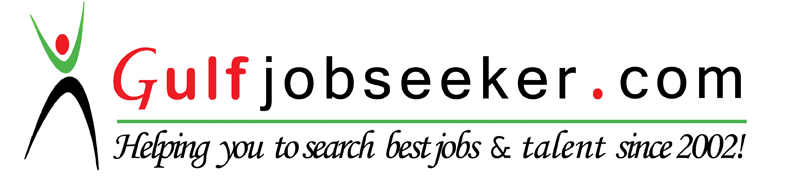 To get contact details of this candidate Purchase our CV Database Access on this link.http://www.gulfjobseeker.com/employer/services/buycvdatabase.php OBJECTIVESeeking opportunity to work in an environment where offering career development in 360 degree, and to take up challenging assignments where I can utilize proven people-oriented skills to develop and promote a positive work environment & contribute to the organizational growth.PROFESSIONAL AND PERSONAL VALUE OFFERED• 3+ years professional experience as an HR Assistant with specific expertise in handling large scale human resource projects.
• Superior technical, interpersonal and communication skills.
• Well-versed in devising and implementing administrative and clerical strategies to meet the needs of the department. 
• Effective operational assessment acumen endeavored at managing the logistics of new employee orientation and support.
• Solid background in assessing, motivating, training and inspiring newly inducted personnel.SYNOPSIS OF ACCOMPLISHMENTS• Brought company’s HR policies into 100% compliance with standardized human resource protocols.
• Recognized for high level of success in carrying out induction programs.
• Developed a series of successfully interactive orientation programs for the benefit of training new hires.
• Received three excellent performance evaluations quoting, “Exceeds job expectations”.WORK EXPERIENCEHuman Resource 
Reliance Market, Ajmer, Rajasthan, India | November 2014 – November 2015• Screening of applications, Scheduling of exams, interviewing, testing applicants with 3 days trial, completion of joining formalities, maintaining personnel records, maintaining payroll & monthly attendances, distribution of salary slips, conducting Employee of the month activities etc.• Maintain HR records by recording new hires, transfers, terminations, changes in job classifications, tracking vacations etc.• Documenting HR actions by completing forms, reports, logs and records. • Updating job knowledge by participating in educational opportunities, reading professional publications.• Accomplishing HR department mission by completing results as needed.HR/Admin Assistant
New West Zone Group, Dubai, UAE | January 2013 – June 2014• Maintain new hire communications and correspondence.
• Schedule exams for candidates.
• Provide candidates with company information.
• Maintain salary and documentation.
• Provide new hires with information on company policies and procedures.
• Develop and assist in implementing orientation programs for new hires.
• Provide HR departments with information on payroll and attendance.
• Maintain employee information in databases and ensure appropriate modifications.
• Provide administrative support by maintaining employee records and performing data entry duties.Human Resource
Maruti Group, Ajmer, India | July 2011 – DEC 2012• Inform candidates about the date and venue of the interview
• Follow-up with candidates to ensure their presence on the day and time of interview
• Manage candidate records such as resume & personal information
• Provide support in handling payroll and attendance information for the HR department
• Type and dispatch correspondence
• Perform photocopying and scanning duties
• Assistance in carrying out induction programsTRAININGS• Completed trainings in Microsoft office such as word, excel, PowerPoint etc.
• Completed trainings in Tally-7.2 & Tally-9EDUCATIONAL CREDENTIALSPERSONAL DETAILSDate of birth            : 22-12-1989Gender                   : FemaleNationality               : IndianMarital Status           : MarriedLanguages known     : English, Hindi & Sindhi (can read, write & speak)Interests                 : Travelling, Dancing, listening to music.CORE COMPETENCIES INCLUDECORE COMPETENCIES INCLUDECORE COMPETENCIES INCLUDE● Recruitment● Personnel records● Employee relations● Job evaluation● Compensation management● Benefits administration● Attendance management● Reports preparation● Interview schedulingEXAMINATION & YEAR OF PASSINGINSTITUTEBachelor in Computer Applications(2011)Maharshi Dayanand Saraswati University, Ajmer, RajasthanHSSC – Board of Secondary Education, Rajasthan (2008)Rajasthan boardSSC - Board of Secondary Education, Rajasthan (2006)Rajasthan board